.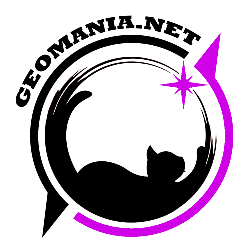 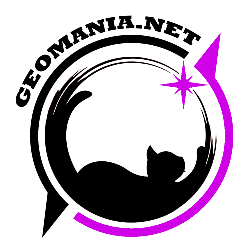 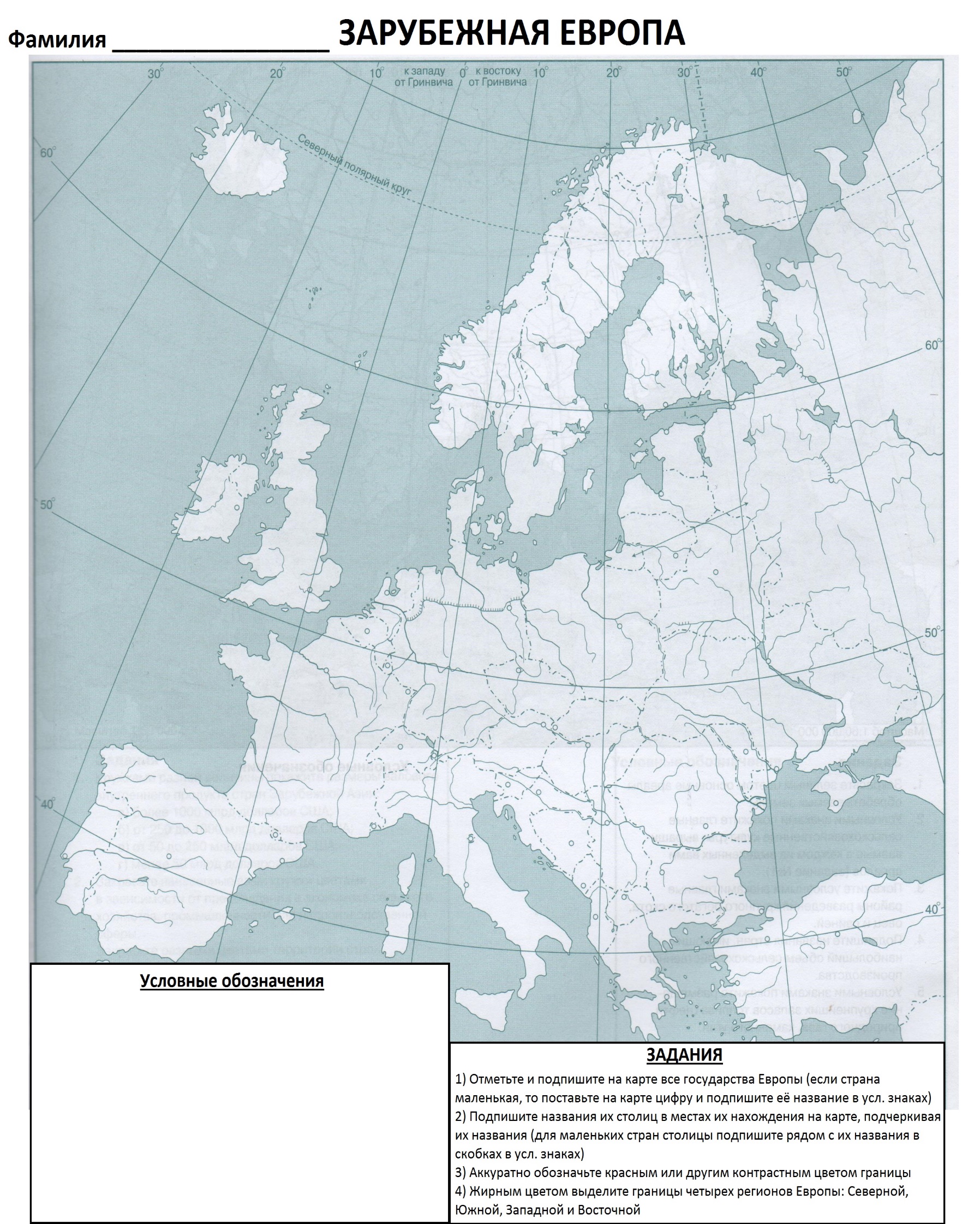 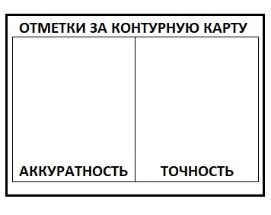 WWW.GEOMANIA.NET